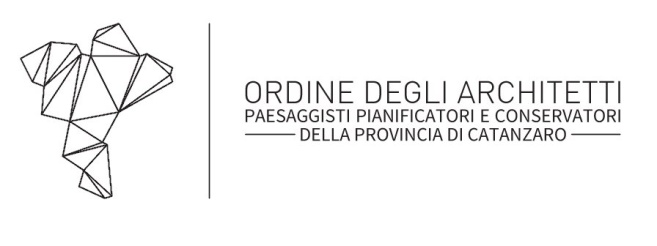 Prot. 271									Catanzaro, 27 Marzo 2017A tutti gli Architetti PPCdella provincia di Catanzaroloro sediOggetto: Comunicazione del Consiglio dell’Ordine n.03/2018                          Preg.mi colleghi, al fine di rendere partecipi gli iscritti delle attività del Consiglio e di portarli a conoscenza di argomenti, leggi e disposizioni che interessano l’attività professionale,  comunichiamo quanto segue: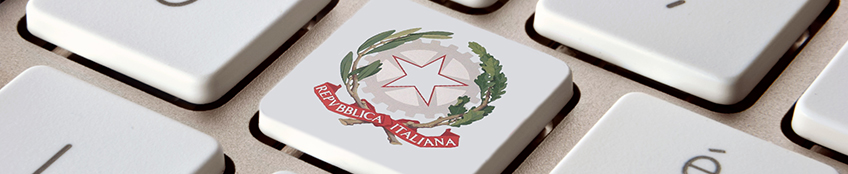 NUOVE NTC 17 GENNAIO 2018Le NTC 2018 (Norme Tecniche per le Costruzioni) sono state pubblicate in Gazzetta Ufficiale il 20 febbraio 2018 - Decreto del ministero delle Infrastrutture del 17 gennaio 2018. Le NTC sono entrate in vigore 30 giorni dopo, cioè il 22 marzo us.  Sul sito http://www.archicz.it  è stato pubblicato  il testo di legge pubblicato in Gazzetta Ufficiale, si allega  la prima circolare per l’applicazione del DM 17.01.2018, riportante l’aggiornamento delle “norme tecniche per le costruzioni”, alle procedure autorizzative e di qualificazione del servizio tecnico centrale.IMPORTANTE (Vedi allegati) ((PER ALTRE NOTIZIE ED INFOMAZIONI:Visita il nostro sito e registrati:  http://www.archicz.it/E’ gradita l’occasione per porgere cordiali saluti.Il Consigliere Segretario dell’Ordine degli Architetti PPCf.to Arch. Alessandro Pitaro							Il Presidente dell’Ordine degli Architetti PPC f.to Arch. Giuseppe Macrì